SHOWJUMPING  JUDGES & RULES COURSEFor:	   ENSW and Pony Club NSW members	   People wishing to learn about the rules.	   People wishing to be apply to level 1 Showjump Judge  or upgraded to level 2	   Level 1 and 2 judges needing refresher course	   Stewards needing showjumping accreditationVenue:	Sydney ShowJumping Club 	Gate 5, Racecourse Road, 	Clarendon, NSWDates:	Saturday 19 & Sunday 20 March  2016Starting on Saturday: 9:30 am  registration/tea/coffee for 10:00am start
Sunday: 9:30 startCost:	$10 per person per dayPresenter:	Ms Jan GoldingBring:  	writing materials, paper; copy of current showjumping rules
Lunch, morning tea and afternoon teas will be suppliedContact Person:	Susan Nault		0409 169 079Note:  people wishing to  apply for promotion will need to sit for exams on the SundaySaturday: A Refresher Clinic for: any interested attendeesFEI or EA Level 1, 2 or 3 judges needing their three-yearly re-accreditation (due 31st March 2016); also includes new rules. one day of the two days clinic attendance needed towards promotion to EA Level 1Stewards needing some Judges’ accreditationSunday: A Promotion ClinicSecond day including open-book test for promotion to EA Level 1A one-day promotion clinic including open-book test to EA Level 2To become an EA Level 1 Judge participants must:be at least 18 years of ageattend an EA approved Jumping Judge clinic or seminar held over two days, but not necessarily concurrently, in the preceding three years.complete the current Jumping Judge open rule book test with a pass mark of at least 85%meet the practical experience requirements===============================================================If you would like to attend, Please complete the section below and email to: SydneyShowJumping@gmail.com   or   ssjcinc@gmail.com 	
 		by 5 March 2016			.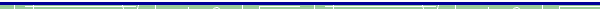  I will be attending the Showjumping Judges Course on Saturday 19 & Sunday 20 March  2016Yes / No  	I would like to apply for promotion to EA level _____  grading and will sit the exams on SundayYes 	I will pay the fee of $20 on the day. NAME: _____________________________________________________________ ADDRESS: ____________________________________________________________ _____________________________________ POSTCODE ____________ PHONE: _____________________________________________________________ E-MAIL: ______________________________ APPLICANT’S SIGNATURE: ____________________________________________